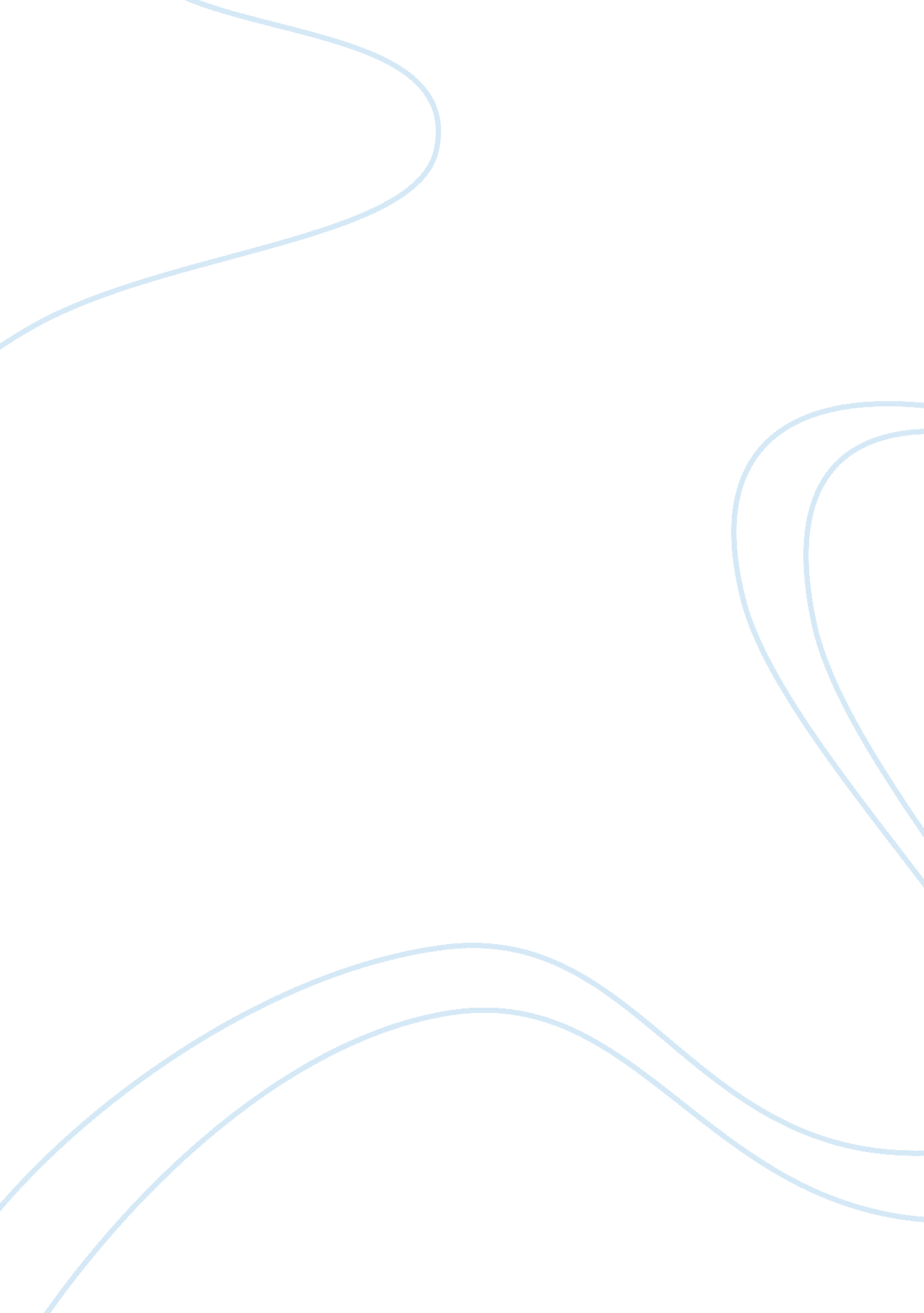 Recommendation letters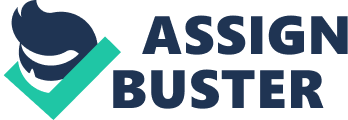 March 4, 2009 To Whom It May Concern, It is my pleasure to recommend X to you. X has a firm grasp of technical details and takes the time to documentthem. X is also highly skilled at recognizing issues that require escalation to management for decision-making. Typically, X tackles this by presenting a number of well thought-out options with pros and cons to aid the decision maker in making choices and in understanding and communicating the implications of that choice. 
X is an excellent organizer and deals effectively both with technical people and with those to whom he reports. He is kind and gentle. Superior under stress, X actually appears to become more calm and more patient as stress escalates or conflicts emerge, making him an extremely valuable lead team member who can inspire excellent performance, ensure accountability, and build bridges even under duress. 
In short, I would consider any company very lucky to have X join the team, as he is virtually a shoo-in for creating the atmosphere and structure necessary to bring in a successful project. Mark’s qualities and work ethic underpin success. I would highly recommend Mark in any project that involves complexity, tough time constraints, or high quality requirements. 
Sincerely, 
Hrupov Sergey Vladimirovich 
Commercial Director of INLINE Technologies 
March 4, 2009 
To Whom It May Concern, 
This document is meant as a reference for X. 
I was involved in several projects with X. First, a large long term project with a huge development team that was very difficult to implement. Second, a short term project that had huge direct impact on my organization. Both were completed too a very high standard by X and both were on-time. Specifically, the second one was wildly successful and instrumental to my organization. 
I have found X to be: 
1. Reliable 
2. Knowledgeable 
3. Concerned about quality 
4. Willing to go the extra mile 
5. A good communicator 
6. Eager to help. 
7. Someone with strong development skills 
8. Someone with good project management skills 
9. Someone I would go to to understand the real issues I needed to be aware of concerning functional impact to my organization or understanding how to go about integrating a solution to existing environments. 
I hope my company continues to use him as we go forward into the future, as I perceive he is the kind of quality individual it takes on a team to be successful. 
Thank you X for your excellent support, direction and efforts in our time working together. 
I would recommend him whole-heartedly. 
Sincerely, 
Kuzmin Alexandr Alekseevich, 
Deputy Director General of United Industrial Corporation 